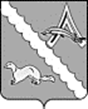 ДУМА АЛЕКСАНДРОВСКОГО РАЙОНАТОМСОЙ ОБЛАСТИРЕШЕНИЕ.2023							                                                               №с. АлександровскоеВ связи с кадровыми изменениями, переименованием должностей муниципальной службы Дума Александровского района Томской области РЕШИЛА:1. Внести в решение Думы Александровского района Томской области от 29.01.2015 № 356 «Об утверждении перечня должностей» изменения, изложив пункт 1 в следующей редакции:«1. Определить перечень должностей муниципальной службы муниципального образования «Александровский район», предусмотренный статьей 12 Федерального закона от 25.12.2008 № 273-ФЗ «О противодействии коррупции»:1) первый заместитель Главы района - начальник Отдела общественной безопасности и контролю за строительством;2) заместитель Главы района по экономике и финансам - начальник Финансового отдела;3) заместитель Главы района - начальник Управления делами;4) заместитель Главы района;5) руководители органов местной администрации, обладающих правом юридического лица:6) руководители органов местной администрации, не обладающих правом юридического лица:6.1.) начальник Отдела бухгалтерии - главный бухгалтер;6.2) начальник Отдела экономики;6.3) начальник Отдела имущественных и земельных отношений;6.4) начальник Отдела опеки и попечительства.».2. Настоящее решение опубликовать в газете «Северянка», разместить на портале Минюста России «Нормативные правовые акты в Российской Федерации» (http://pravo-minjust.ru), на официальном сайте органов местного самоуправления Александровского района Томской области (http://www.alsadm.ru/).3. Настоящее решение вступает в силу на следующий день после его  официального опубликования.ПОЯСНИТЕЛЬНАЯ ЗАПИСКАк проекту решения Думы Александровского района Томской области«О внесении изменений в решение Думы Александровского района Томской области от 29.01.2015 № 356»Настоящий проект решения Думы Александровского района Томской области «О внесении изменений в решение Думы Александровского района Томской области от 29.01.2015 № 356» (далее – проект) разработан в целях приведения решения Думы Александровского района Томской области от 29.01.2015 № 356 «Об утверждении перечня должностей» (далее – решение № 356) в соответствие. В решении № 356 перечень должностей, у которых имеется право (в течение двух лет после увольнения с муниципальной службы муниципальный служащий имеет право замещать на условиях трудового договора должности в организации и (или) выполнять в данной организации работы (оказывать данной организации услуги) в течение месяца стоимостью более ста тысяч рублей на условиях гражданско-правового договора (гражданско-правовых договоров), если отдельные функции муниципального (административного) управления данной организацией входили в должностные (служебные) обязанности муниципального служащего, с согласия соответствующей комиссии по соблюдению требований к служебному поведению муниципальных служащих и урегулированию конфликта интересов.) и обязанность (в течение двух лет после увольнения с муниципальной службы муниципальный служащий обязан при заключении трудовых или гражданско-правовых договоров на выполнение работ (оказание услуг), указанных в части 1 статьи 12 Федерального закона от 25.12.2008 года № 273-ФЗ «О противодействии коррупции», сообщать работодателю сведения о последнем месте своей службы.), предусмотренных статьёй 12 Федеральный закон от 25.12.2008 года № 273-ФЗ «О противодействии коррупции», указаны не верно.Согласно действующей структуре Администрации Александровского района Томской области, штатному расписанию должности «первый заместитель Главы района», «управляющий делами» в штате Администрации Александровского района Томской области в настоящий момент не числятся, данные должности были переименованы на «первый заместитель Главы района - начальник Отдела общественной безопасности и контролю за строительством», «заместитель Главы района - начальник Управления делами», введена должность заместителя - «заместитель Главы района по экономике и финансам - начальник Финансового отдела». Кроме того,  в решении № 356 не указаны должности руководителей органов местной администрации. В целях исправления данных неточностей и разработан настоящий проект.Возможные риски принятия проекта не выявлены. Негативные социально-экономические последствия действия проекта после его принятия отсутствуют.Принятие проекта не повлечет дополнительных расходов, покрываемых за счёт средств местного бюджета.В связи с принятием проекта не потребуется отмены, признания утратившими силу, приостановления, изменения каких-либо иных муниципальных правовых актов Думы Александровского района Томской области.На основании изложенного предлагаю принять настоящий проект.Главный специалист – юрист Администрации района                                                                                    Климова А.А.СРАВНЕНИЕ РЕДАКЦИЙк проекту решения Думы Александровского района Томской области«О внесении изменений в решение Думы Александровского района Томской области от 29.01.2015 № 356»Главный специалист – юрист Администрации района                                                                                                                                                               Климова А.А.Согласовано:Начальник Отдела экономики Администрации Александровского района Томской областиЛутфулина Е.Л. _________________________                                       подпись, датаЗАКЛЮЧЕНИЕ ОБ ОЦЕНКЕ РЕГУЛИРУЮЩЕГО ВОЗДЕЙСТВИЯк проекту решения Думы Александровского района Томской области «О внесении изменений в решение Думы Александровского района Томской области от 29.01.2015 № 356»В представленном проекте решения Думы Александровского района Томской области «О внесении изменений в решение Думы Александровского района Томской области от 29.01.2015 № 356» положений, вводящих избыточные обязанности, запреты и ограничения для субъектов предпринимательской и иной экономической деятельности или способствующих их введению, а также положений, способствующих возникновению необоснованных расходов субъектов предпринимательской и иной экономической деятельности и местных бюджетов, не имеется, в связи с чем, настоящий проект не подлежит оценке регулирующего воздействия.Главный специалист – юрист Администрации района                                                                                          Климова А.А.Согласовано:Начальник Отдела экономики Администрации Александровского района Томской областиЛутфулина Е.Л.__________________________              подпись, датаФИНАНСОВО-ЭКОНОМИЧЕСКОЕ ОБОСНОВАНИЕк проекту решения Думы Александровского района Томской области «О внесении изменений в решение Думы Александровского района Томской области от 29.01.2015 № 356»Принятие проекта решения Думы Александровского района Томской области «О внесении изменений в решение Думы Александровского района Томской области от 29.01.2015 № 356» не потребует дополнительных расходов, покрываемых за счет средств местного бюджета.Главный специалист – юрист Администрации района                                                                                    Климова А.А.О внесении изменений в решение Думы Александровского района Томской области от 29.01.2015 № 356наименование должностинаименование организацииначальник Муниципальное казенное учреждение Отдел образования Администрации Александровского района Томской областиначальник ОтделаМуниципальное казенное учреждение Отдел культуры, спорта и молодёжной политики Администрации Александровского районаПредседатель Думы Александровскогорайона____________________ М.А. Миронова             Глава Александровского района             ____________________ В.П. МумберСтруктурная единица решения, в которую планируется внесение измененийДействующая редакция решения Думы Александровского района Томской области от 29.01.2015 № 356 «Об утверждении перечня должностей»Редакция решения Думы Александровского района Томской области от 29.01.2015 № 356 «Об утверждении перечня должностей» с учётом предлагаемых измененийПункт 11. Определить следующий перечень должностей муниципальной службы муниципального образования «Александровский район», предусмотренных статьей 12 Федеральный закон от 25.12.2008 № 273-ФЗ «О противодействии коррупции»:1) первый заместитель Главы района;2) заместитель Главы района;3) управляющий делами Администрации Александровского района;4) руководитель органа Администрации Александровского района, обладающего права юридического лица;5) руководитель структурного подразделения (отдела) Администрации Александровского района1. Определить перечень должностей муниципальной службы муниципального образования «Александровский район», предусмотренный статьей 12 Федерального закона от 25.12.2008 № 273-ФЗ «О противодействии коррупции»:1) первый заместитель Главы района - начальник Отдела общественной безопасности и контролю за строительством;2) заместитель Главы района по экономике и финансам - начальник Финансового отдела;3) заместитель Главы района - начальник Управления делами;4) заместитель Главы района;5) руководители органов местной администрации, обладающих правом юридического лица:6) руководители органов местной администрации, не обладающих правом юридического лица:6.1.) начальник Отдела бухгалтерии - главный бухгалтер;6.2) начальник Отдела экономики;6.3) начальник Отдела имущественных и земельных отношений;6.4) начальник Отдела опеки и попечительства.